SEMAINE BLEUE 202134ème APPEL A PROJET A retourner par mail avant le 8 septembre 2021 à o.leclercq@uriopss-hdf.frORGANISME PROMOTEURAdresse : CCAS de Erre - Mairie 91 rue Jules Guesde 59171 ERRETél : 03.27.86.61.05Contact : Christelle Rutkowski, Adjointe, Vice-Présidente du CCASTél : 03.27.86.61.05 / 06.08.95.91.90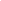 Le projet devra, pour les 3 financeurs, respecter le thème de la semaine bleue 2021 : voir plaquette et site internet https://semainebleue59.fr/3 prix sont décernés par différents financeurs :Fondation de France Nord : 2 000 € Malakoff – Humanis : 2 000 €Conseil Départemental du Nord : 3 050 €Les projets devront être assimilables à une ou plusieurs thématiques suivantes :Accompagner le bien vieillirAccompagner la perte d’autonomieAider les aidants familiauxParticipation des personnes les plus isoléesPour certains prix, il sera également tenue compte :De la participation des personnes concernées à l’élaboration du projetDe l’implication des bénéficiaires afin de leur permettre d’être acteur et de s’impliquer dans la vie localeNATURE DU PROJETNous allons réaliser une exposition de photos prises avec les seniors dans leur territoire (maison, jardin, espaces publics, endroits particuliers de la commune …). Deux critères ont été définis pour les photos :                                                                                −  Critère spatial : les personnes se situeront dans des lieux importants pour elles (comme évoqué, le jardin, la maison, la place, le petit parc, la médiathèque, le secteur pavé, ...)− Critère “temporel” : nous voulons aussi, àà travers ces photos parler de la transmission et l’intergénérationnel (exemple : une personne  âgée apprend à son petit-fils ou à sa petite-fille à faire du vélo; elle accompagne ses petits enfants à l’école  ou aux séances de “Bébés-Lecteurs” organisées à la médiathèque; elle fait de la cuisine avec ses petits−enfants …)PUBLIC CONCERNELe critère d’âge retenu est “à partir de 65 ans”. En effet, notre repas des aînés, les colis de Noël sont à destination des plus de 65 ans. Nous gardons ce critère.PARTENARIATCertaines associations communales vont être sollicitées (en particulier celles où sont présentes les plus de 65 ans). Le studio Toméi de Fenain se chargera du développement des photos.BUDGET PREVISIONNELLe budget pour cette exposition est estimé à 900 € (développement des photos, intervention du photographe, vernissage de l’exposition).FINANCEMENT DEMANDELe coût du développement d'une photo est de 15,00 €. Nous évaluons le nombre de participants à 50, soit un total de 750,00 €. Le vernissage, s'il est possible, représentera un budget de 150,00 €. Ceci correspond au montant prévu et nous souhaiterions un financement de la partie technique (les photos).CALENDRIER−Des flyers en cours de réalisation vont être distribués à partir du 20 septembre aux personnes concernées. −La semaine suivante, les personnes ayant répondu seront contactées pour préparer la venue du photographe. −Début octobre, nous prendrons les photos. −Le développement pouvant être réalisé rapidement, l’exposition sera installée dès réception soit dans la salle des fêtes, soit à la médiathèque. Si la situation sanitaire le permet, cette exposition donnera lieu à un vernissage où seront conviés les participants et les élus.−Elles resteront installées jusqu’à la fin du mois d’octobre. −Au décrochage de l'exposition, les photos réalisées seront remises aux personnes ayant participées à l’opération.